Bolton-le-Sands C of E Primary School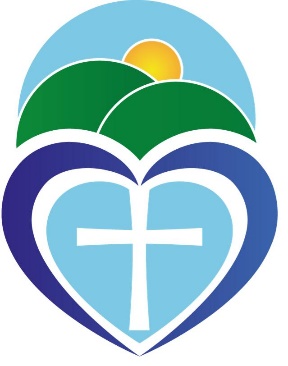 Home Learning PackKey Stage 1This pack is designed to help plan out the learning for your child that would have been accessed if they were in school. We understand that this cannot directly replace class teaching; however, if your child is able to work through the given activities with guidance from an adult at home, this will reduce the impact of not being at school. To support the learning, Class Teachers will upload support information for parents and children on their class pages on our school website (or Google Classroom for KS2). To help keep teachers informed of the progress of pupils, please photograph their work and email to your child’s Class Teacher using the email address pattern: n.todd@bolton-le-sands.lancs.sch.uk, c.garnett@bolton-le-sands.lancs.sch.uk, h.metcalfe@bolton-le-sands.lancs.sch.uk 1Choose and complete one English and one Maths activity for each dayChoose and complete one English and one Maths activity for each dayChoose and complete one English and one Maths activity for each dayChoose and complete one English and one Maths activity for each dayChoose and complete one English and one Maths activity for each dayLog into Letterjoin, select orange ‘More Letters’ button on the left-hand side and choose ‘Letter Families’ from the menu. This week we are starting to learn how to write the ‘one-armed robot’ letters. Print off the letter formation sheets attached to your email to have a go. Watch the videos to see where your pencil needs to go.Using the Common Exception Word Mat and choose no more than 6 –10 words at a time. Have a go at practise these words. Can you put them into a sentence? Read your favourite story. Can you retell it to someone in your house? You could make a story map or use puppets.Choose a character from your favourite story. Create a character profile describing what they look like and their personality. Don’t forget your capital letters, full stops and amazing adjectives! Cook or bake something of your choice and write down instructions on how you made it. First…Then… Times tables Year 2 Play https://www.topmarks.co.uk/maths-games/hit-the-button and practise your 2x, 10x and 5x (3x for a challenge)Year 1 Practise counting in 2’s, 5’s and 10’s. There are lots of songs online to help. e.g.https://www.youtube.com/watch?v=9C4EN7mFHCkNumber bonds Practise your number bonds to 10 and 20. https://www.topmarks.co.uk/maths-games/hit-the-buttonYou could use objects around your house to help you. Place Value Play some of the following games to practise recognising the place value of 2-digit numbers. Shark numbershttps://www.ictgames.com/sharkNumbers/mobile/index.htmlPlace value basket ball https://www.topmarks.co.uk/learning-to-count/place-value-basketballUse straws or pencils to represent tens and marshmallows or beads to represent ones. Can you make different 2-digit numbers? How many tens and how many ones?Doubling and Halving Play https://www.ictgames.com/mobilePage/archeryDoubles/index.html to practise doubling numbers. On a piece of paper, can you write number facts e.g. 2 + 2 = 4. Can you recall them from memory?MathleticsInside your reading diaries you will find your username and password for Mathletics. Log on and complete some of the activities of your choice. Choose one topic activity to complete each day.Choose one topic activity to complete each day.Choose one topic activity to complete each day.Choose one topic activity to complete each day.Choose one topic activity to complete each day.Watch and follow the following yoga video. https://www.youtube.com/user/cosmickidsyogaUsing objects from around the house. Can you design and make your own assault course? You might also want to try a Joe Wicks workout. Joe Wicks https://www.youtube.com/watch?v=Y2AkYD10d7QDraw and label your favourite animal or pet. Do you know any interesting facts about it? Design an information poster to tell people about your animal. Draw a map of your bedroom. Don’t forget to include a key to tell us where things are. Click on the link https://www.youtube.com/c/RobBiddulph72 choose one of the videos which show how to draw an animal. 